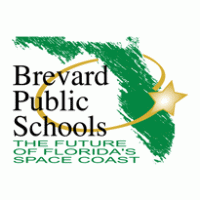 2023-2024 Brevard County Public Title I Schools2023-2024 Brevard County Public Title I Schools2023-2024 Brevard County Public Title I Schools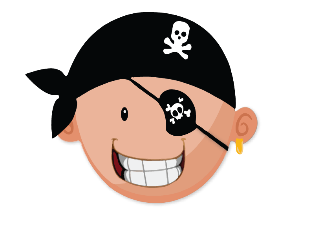 Multi-grade Palm Bay Elementary School-Family Compact for Learning Palm Bay Elementary School-Family Compact for Learning Palm Bay Elementary School-Family Compact for LearningMulti-gradeDistrict and School-based Title I Family Engagement Programs in Brevard County will strive to BUILD RELATIONSHIPS                   in order to create real family engagement for every child, every family, every teacher, every day.District and School-based Title I Family Engagement Programs in Brevard County will strive to BUILD RELATIONSHIPS                   in order to create real family engagement for every child, every family, every teacher, every day.District and School-based Title I Family Engagement Programs in Brevard County will strive to BUILD RELATIONSHIPS                   in order to create real family engagement for every child, every family, every teacher, every day.Multi-gradeThis document was jointly developed by the families, students and staff of Palm Bay Elementary School.  This agreement explains how families and teachers will work together to make sure all students reach grade-level standards.  Meetings are held each year to review this Compact and make changes based on student needs.This document was jointly developed by the families, students and staff of Palm Bay Elementary School.  This agreement explains how families and teachers will work together to make sure all students reach grade-level standards.  Meetings are held each year to review this Compact and make changes based on student needs.This document was jointly developed by the families, students and staff of Palm Bay Elementary School.  This agreement explains how families and teachers will work together to make sure all students reach grade-level standards.  Meetings are held each year to review this Compact and make changes based on student needs.This document was jointly developed by the families, students and staff of Palm Bay Elementary School.  This agreement explains how families and teachers will work together to make sure all students reach grade-level standards.  Meetings are held each year to review this Compact and make changes based on student needs.This document was jointly developed by the families, students and staff of Palm Bay Elementary School.  This agreement explains how families and teachers will work together to make sure all students reach grade-level standards.  Meetings are held each year to review this Compact and make changes based on student needs.School academic goal(s) and/or focus area(s)Our goal is to continue to see growth in our students. To accomplish this goal our teachers and staff will focus on delivering standard-aligned lessons. Our goal is to continue to see growth in our students. To accomplish this goal our teachers and staff will focus on delivering standard-aligned lessons. Our goal is to continue to see growth in our students. To accomplish this goal our teachers and staff will focus on delivering standard-aligned lessons. Our goal is to continue to see growth in our students. To accomplish this goal our teachers and staff will focus on delivering standard-aligned lessons. Working together for success: In the classroom     Teachers will plan and deliver standards aligned, engaging, differentiated lessons infusing technology.Students will be attentive and take advantage of the unique learning system and opportunity to use i-Ready and Lexia to support their growth in English Language Arts and Math.  Students will listen and do what is right.     Teachers will plan and deliver standards aligned, engaging, differentiated lessons infusing technology.Students will be attentive and take advantage of the unique learning system and opportunity to use i-Ready and Lexia to support their growth in English Language Arts and Math.  Students will listen and do what is right.     Teachers will plan and deliver standards aligned, engaging, differentiated lessons infusing technology.Students will be attentive and take advantage of the unique learning system and opportunity to use i-Ready and Lexia to support their growth in English Language Arts and Math.  Students will listen and do what is right.     Teachers will plan and deliver standards aligned, engaging, differentiated lessons infusing technology.Students will be attentive and take advantage of the unique learning system and opportunity to use i-Ready and Lexia to support their growth in English Language Arts and Math.  Students will listen and do what is right.Working together for success: At home     Families will support learning at home daily by checking their child’s folder, reading with their child,and using number sense strategies. Families will encourage their child to complete independent functioning tasks,such as:  helping with cooking, household chores, sorting laundry and groceries, toileting, etc.Families will help with their child’s social emotional learning and communication skills by utilizing behavior contracts.     Families will support learning at home daily by checking their child’s folder, reading with their child,and using number sense strategies. Families will encourage their child to complete independent functioning tasks,such as:  helping with cooking, household chores, sorting laundry and groceries, toileting, etc.Families will help with their child’s social emotional learning and communication skills by utilizing behavior contracts.     Families will support learning at home daily by checking their child’s folder, reading with their child,and using number sense strategies. Families will encourage their child to complete independent functioning tasks,such as:  helping with cooking, household chores, sorting laundry and groceries, toileting, etc.Families will help with their child’s social emotional learning and communication skills by utilizing behavior contracts.     Families will support learning at home daily by checking their child’s folder, reading with their child,and using number sense strategies. Families will encourage their child to complete independent functioning tasks,such as:  helping with cooking, household chores, sorting laundry and groceries, toileting, etc.Families will help with their child’s social emotional learning and communication skills by utilizing behavior contracts.Working together for success: Student responsibility      Students will come to class on time, prepared to learn, and will try their best. Students will be attentive/focused and use all materials to support their learning.  Students will return homework and be responsible at both school and home.     Students will come to class on time, prepared to learn, and will try their best. Students will be attentive/focused and use all materials to support their learning.  Students will return homework and be responsible at both school and home.     Students will come to class on time, prepared to learn, and will try their best. Students will be attentive/focused and use all materials to support their learning.  Students will return homework and be responsible at both school and home.     Students will come to class on time, prepared to learn, and will try their best. Students will be attentive/focused and use all materials to support their learning.  Students will return homework and be responsible at both school and home.Communication:Staying informed Teachers will communicate with families via telephone/text, email, classroom newsletters, and/or in writing at least once a week.     Teachers will communicate with families via telephone/text, email, classroom newsletters, and/or in writing at least once a week.     Teachers will communicate with families via telephone/text, email, classroom newsletters, and/or in writing at least once a week.     Teachers will communicate with families via telephone/text, email, classroom newsletters, and/or in writing at least once a week.     Building PartnershipsIn addition to our Open House and Parent Teacher meetings, teachers agree to make themselves available for scheduled Individual Education Plan (IEP) meetings and conferences via phone, face to face, and/or Zoom.  Families are invited and encouraged to volunteer and participate in School Advisory Council meetings.  Families agree to be involved in their child’s education.In addition to our Open House and Parent Teacher meetings, teachers agree to make themselves available for scheduled Individual Education Plan (IEP) meetings and conferences via phone, face to face, and/or Zoom.  Families are invited and encouraged to volunteer and participate in School Advisory Council meetings.  Families agree to be involved in their child’s education.In addition to our Open House and Parent Teacher meetings, teachers agree to make themselves available for scheduled Individual Education Plan (IEP) meetings and conferences via phone, face to face, and/or Zoom.  Families are invited and encouraged to volunteer and participate in School Advisory Council meetings.  Families agree to be involved in their child’s education.In addition to our Open House and Parent Teacher meetings, teachers agree to make themselves available for scheduled Individual Education Plan (IEP) meetings and conferences via phone, face to face, and/or Zoom.  Families are invited and encouraged to volunteer and participate in School Advisory Council meetings.  Families agree to be involved in their child’s education.Visit https://www.brevardschools.org/ for important informationPARENT PORTAL:  https://tinyurl.com/BrevardFEB.E.S.T. STANDARDS:  https://www.cpalms.org/Homepage/BEST_Standards.aspxOnline Free/Reduced Lunch Application:  https://frapps.horizonsolana.com/welcomeParent access to FOCUS: https://brevardk12.focusschoolsoftware.com/focus/?skipSAML=trueLaunchPad: https://launchpad.classlink.com/brevardStudents can access many applications used for in-class and at-home learning such as                   i-Ready, Stemscopes and Studies Weekly, along with the student access to FOCUS.Visit https://www.brevardschools.org/ for important informationPARENT PORTAL:  https://tinyurl.com/BrevardFEB.E.S.T. STANDARDS:  https://www.cpalms.org/Homepage/BEST_Standards.aspxOnline Free/Reduced Lunch Application:  https://frapps.horizonsolana.com/welcomeParent access to FOCUS: https://brevardk12.focusschoolsoftware.com/focus/?skipSAML=trueLaunchPad: https://launchpad.classlink.com/brevardStudents can access many applications used for in-class and at-home learning such as                   i-Ready, Stemscopes and Studies Weekly, along with the student access to FOCUS.https://www.brevardschools.org/PalmBayESPlease visit our school’s website for additional information, including curriculum and instruction; test dates; staff contact information; Title 1 resources; and other important dates.If you do not have access to our website, please visit the front office for printed information or call the front office at 321-723-1055.         Don’t forget to check out the Community Connect website for information on all the available resources for your family.https://bpscommunityconnect.findhelp.com/Don’t forget to check out the Community Connect website for information on all the available resources for your family.https://bpscommunityconnect.findhelp.com/